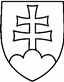 Uznesenie vlády Slovenskej republikyč. ...z ... 2023k návrhu poslancov Národnej rady Slovenskej republiky Lukáša KYSELICU, Jany MAJOROVEJ GARSTKOVEJ a Jozefa HLINKU na vydanie zákona, ktorým sa mení a dopĺňa zákon č. 73/1998 Z. z. o štátnej službe príslušníkov Policajného zboru, Slovenskej informačnej služby, Zboru väzenskej a justičnej stráže Slovenskej republiky a Železničnej polície v znení neskorších predpisov (tlač 1512)VládaČíslo materiálu:Predkladateľ:  minister vnútra A. súhlasí A. 1.    s návrhom poslancov Národnej rady Slovenskej republiky Lukáša KYSELICU, Jany MAJOROVEJ GARSTKOVEJ a Jozefa HLINKU na vydanie zákona, ktorým sa mení a dopĺňa zákon č. 73/1998 Z. z. o štátnej službe príslušníkov Policajného zboru, Slovenskej informačnej služby, Zboru väzenskej a justičnej stráže Slovenskej republiky a Železničnej polície v znení neskorších predpisov (tlač 1512);B. poveruje predsedu vlády B. 1.     oznámiť stanovisko vlády predsedovi Narodenej rady SR. Vykoná: predseda vlády Na vedomie: predseda Národnej rady SR 